به نام ایزد  دانا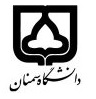                                               (ژئومورفولوژی و فرسایش آبی)                                            نسخه اولیه: 24/01/1401دانشکده  نام دانشکده                                                                                         نیمسال دوم سال تحصیلی 1401-1400بودجه‌بندی درسمقطع: کارشناسی کارشناسی ارشد□ دکتری□مقطع: کارشناسی کارشناسی ارشد□ دکتری□مقطع: کارشناسی کارشناسی ارشد□ دکتری□تعداد واحد نظری: 2 واحدتعداد واحد نظری: 2 واحدفارسی: ژئومورفولوژی و فرسایش آبیفارسی: ژئومورفولوژی و فرسایش آبیفارسی: ژئومورفولوژی و فرسایش آبینام درسپیش‌نیاز: زمین شناسی، کارتوگرافی، سامانه اطلاعات جغرافیاییپیش‌نیاز: زمین شناسی، کارتوگرافی، سامانه اطلاعات جغرافیاییپیش‌نیاز: زمین شناسی، کارتوگرافی، سامانه اطلاعات جغرافیاییپیش‌نیاز: زمین شناسی، کارتوگرافی، سامانه اطلاعات جغرافیاییپیش‌نیاز: زمین شناسی، کارتوگرافی، سامانه اطلاعات جغرافیاییلاتین: Geomorphology(1) Water erosionلاتین: Geomorphology(1) Water erosionلاتین: Geomorphology(1) Water erosionنام درسشماره تلفن دفتر کار 31535569- 023شماره تلفن دفتر کار 31535569- 023شماره تلفن دفتر کار 31535569- 023شماره تلفن دفتر کار 31535569- 023شماره تلفن دفتر کار 31535569- 023مدرس: دکتر هایده آراءمدرس: دکتر هایده آراءمدرس: دکتر هایده آراءمدرس: دکتر هایده آراءمنزلگاه اینترنتی:http://ara338.profile.semnan.ac.ir  منزلگاه اینترنتی:http://ara338.profile.semnan.ac.ir  منزلگاه اینترنتی:http://ara338.profile.semnan.ac.ir  منزلگاه اینترنتی:http://ara338.profile.semnan.ac.ir  منزلگاه اینترنتی:http://ara338.profile.semnan.ac.ir  پست الکترونیکی: ara338@semnan.ac.ir پست الکترونیکی: ara338@semnan.ac.ir پست الکترونیکی: ara338@semnan.ac.ir پست الکترونیکی: ara338@semnan.ac.ir برنامه تدریس در هفته: ‌-برنامه تدریس در هفته: ‌-برنامه تدریس در هفته: ‌-برنامه تدریس در هفته: ‌-برنامه تدریس در هفته: ‌-برنامه تدریس در هفته: ‌-برنامه تدریس در هفته: ‌-برنامه تدریس در هفته: ‌-برنامه تدریس در هفته: ‌-اهداف درس: آشنایی با علم ژئومورفولوژیاهداف درس: آشنایی با علم ژئومورفولوژیاهداف درس: آشنایی با علم ژئومورفولوژیاهداف درس: آشنایی با علم ژئومورفولوژیاهداف درس: آشنایی با علم ژئومورفولوژیاهداف درس: آشنایی با علم ژئومورفولوژیاهداف درس: آشنایی با علم ژئومورفولوژیاهداف درس: آشنایی با علم ژئومورفولوژیاهداف درس: آشنایی با علم ژئومورفولوژیامکانات آموزشی مورد نیاز:امکانات آموزشی مورد نیاز:امکانات آموزشی مورد نیاز:امکانات آموزشی مورد نیاز:امکانات آموزشی مورد نیاز:امکانات آموزشی مورد نیاز:امکانات آموزشی مورد نیاز:امکانات آموزشی مورد نیاز:امکانات آموزشی مورد نیاز:پرسش و پاسخ انجام پروژه عملیانجام پروژه عملیارائه شفاهی دانشجویانارائه شفاهی دانشجویانآزمون کتبینحوه ارزشیابینحوه ارزشیابی1772210درصد نمرهدرصد نمرهاحمدی، حسن، 1386، ژئومورفولوژی کاربردی ( فرسایش آبی)، انتشارات دانشگاه تهراناحمدی، حسن، 1386، ژئومورفولوژی کاربردی ( فرسایش آبی)، انتشارات دانشگاه تهراناحمدی، حسن، 1386، ژئومورفولوژی کاربردی ( فرسایش آبی)، انتشارات دانشگاه تهراناحمدی، حسن، 1386، ژئومورفولوژی کاربردی ( فرسایش آبی)، انتشارات دانشگاه تهراناحمدی، حسن، 1386، ژئومورفولوژی کاربردی ( فرسایش آبی)، انتشارات دانشگاه تهراناحمدی، حسن، 1386، ژئومورفولوژی کاربردی ( فرسایش آبی)، انتشارات دانشگاه تهراناحمدی، حسن، 1386، ژئومورفولوژی کاربردی ( فرسایش آبی)، انتشارات دانشگاه تهرانمنابع و مآخذ درسمنابع و مآخذ درسشماره هفته آموزشیمبحثتوضیحات1شرح طرح درس اهداف درس، روش‌هاي ارائه درس،  روش‌های ارزشیابی درس، قوانین درس و منابع و مأخذ برای دانشجويان توضیح داده می‌شود2تعریف و واژه شناسی علم ژئومورفولوژی و ارتباط آن با سایر علوم3ویژگی های طبیعی زمین 4نظریه های پیدایش زمین و ناهمواریها5تقسیم ندی سنگ ها و عوامل تخریب آنها6انواع سنگهای رسوبی از دیدگاه ایجاد ناهمواریها7سنگهای آهکی و ناهمواری های آن در ایران8معرفی ساختارهای آتشفشانی9ناهمواریهای تک شیب، چین ها و گسل ها10فرسایش آبی و عوامل موثر بر آن11انواع اشکال مختلف تخریب بر روی دامنه ها12انواع حرکت های دامنه ای13انواع شکل های ناشی از فرسایش آبی14فرسایش خندقی15فرسایش رودخانه ای16جمع بندی مطالب